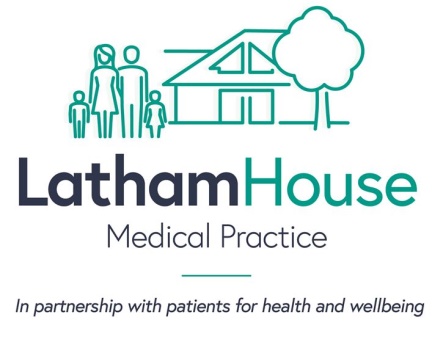 Consent for Proxy UserI, _____________________________   give permission for: Name   ____________________________________DOB: _____________________________________To be proxy user for online access to:Please tick as appropriate:Signed: ___________________________________________________Print name: ________________________________________________Date of birth: _______________________________________________Email Address: ______________________________________________Preferred method of communication ______________________________ (the patient will be informed that proxy access has been granted to: ________________________________________________________________Booking appointments  Ordering repeat prescriptionsAccess to medical records